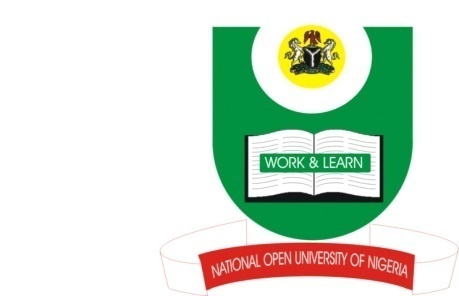 NATIONAL OPEN UNIVERSITY OF NIGERIA14-16 AHMADU BELLO WAY, VICTORIA ISLAND LAGOSSCHOOL OF HEALTH SCIENCESSEPTEMBER/OCTOBER 2015 EXAMINATIONCourse Code: 	NSS311Course Title: 	Primary Health Care Nursing ITime allowed: 	2 HoursInstruction: 		Read the stem of the questions carefully and answer ALL.      1a. Briefly describe the mortality and morbidity indicators		(5 marks)      1b. List the components of evaluation 					(5 marks)      1c. Enumerate the basic steps for effective evaluation		(5 marks)2.Write short notes on the following:Health for AllGross Domestic Product  Life expectancyThe role of planning in Health Care			( 5 marks each )3 a. List Five Health International Agencies 				(5 marks)b. Describe the role of World Health Organization			(5 marks)c. Differentiate between monitoring and surveillance 		(5 marks)4a. Define primary health care 						(5 marks)b. Withspecific examples, describe the operations of three levels of health (15 marks)